UNIVERSIDADE ESTADUAL DE CAMPINAS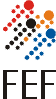 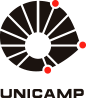 FACULDADE DE EDUCAÇÃO FÍSICACoordenadoria de Pós-Graduação		posfef@unicamp.brhttps://www.fef.unicamp.br/fef/posgraduacaoANEXO 2Declaração de optante por cotasÉtnico-raciais Eu, XXXXXXXXX, RG nº XXXXXXXXX, declaro ser (preto(a), pardo(a) ou indígena) e opto pela participação no Processo Seletivo do Programa de Pós-Graduação em Educação Física pelo sistema de cotas. Estou ciente de que, em caso de falsidade ideológica, ficarei sujeito(a) às sanções prescritas no Decreto Lei no 2.848, de 07 de dezembro de 1940 - Código Penal - Falsidade Ideológica e às demais cominações legais aplicáveis.Declaro, ainda, consentir que seja feito o registro de imagem e áudio relacionado ao processo de averiguação.___________________________________Assinatura